ΕΛΛΗΝΙΚΗ ΔΗΜΟΚΡΑΤΙΑ                                                               ΝΟΜΟΣ ΤΡΙΚΑΛΩΝ                                                                           ΔΗΜΟΣ ΤΡΙΚΚΑΙΩΝ Δ/ΝΣΗ ΚΟΙΝΩΝΙΚΗΣ ΜΕΡΙΜΝΑΣ  ΤΜΗΜΑ ΜΕΡΙΜΝΑΣ ΤΡΙΤΗΣ ΗΛΙΚΙΑΣΤο Κέντρο Ημερήσιας Φροντίδας Ηλικιωμένων (ΚΗΦΗ) «Η ΤΡΙΚΚΗ» είναι Μονάδα δωρεάν ημερήσιας φιλοξενίας ηλικιωμένων ατόμων (άνω των 65 ετών) καθώς και ατόμων ΑΜΕΑ δυναμικότητας 25 ωφελούμενων που δεν μπορούν να αυτοεξυπηρετηθούν απόλυτα (κινητικές δυσκολίες, άνοια κλπ) και των οποίων το οικογενειακό περιβάλλον που τα φροντίζει, εργάζεται ή αντιμετωπίζει σοβαρά κοινωνικά και οικονομικά προβλήματα ή προβλήματα υγείας και αδυνατεί να ανταποκριθεί στην φροντίδα που έχει αναλάβει. Το Κέντρο Ημερήσιας Φροντίδας Ηλικιωμένων, εδρεύει στο Δήμο Τρικκαίων και στεγάζεται σε ιδιόκτητο οίκημα, σε περιοχή που είναι εύκολα προσβάσιμη με μέσα μεταφοράς. Το Κέντρο λειτουργεί οκτώ (8) ώρες ημερησίως 7:00 π.μ-15:00 μ.μ, από Δευτέρα ως Παρασκευή καθ΄ όλη τη διάρκεια του έτους.Παρέχει υπηρεσίες ημερήσιας φιλοξενίας, στις οποίες περιλαμβάνονται:νοσηλευτική φροντίδαφροντίδα για την ικανοποίηση πρακτικών αναγκών διαβίωσηςατομική υγιεινήπρογράμματα δημιουργικής απασχόλησηςστο μέτρο του δυνατού, προγράμματα ανάπτυξης λειτουργικών και κοινωνικών δεξιοτήτωνΟ Δήμος ΤΡΙΚΚΑΙΩΝ, ως τελικός δικαιούχος λειτουργίας της δομής, παρέχει υπηρεσία μετακίνησης των φιλοξενουμένων από και προς τo ΚΗΦΗ.Στο Κέντρο απασχολούνται :• ΤΕ Νοσηλεύτρια με άδεια άσκησης επαγγέλματος• Δύο (ΔΕ) Κοινωνικοί Φροντιστές• ΥΕ βοηθητικό προσωπικό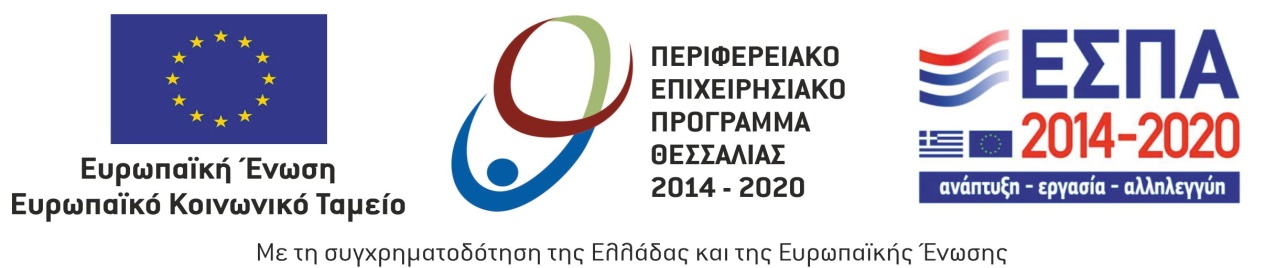 Στο Κέντρο θα απασχοληθεί και προσωπικό άλλων ειδικοτήτων ανάλογα με τις ανάγκες των εξυπηρετούμενων (π.χ Κοινωνικοί Λειτουργοί, Εργοθεραπευτές , Παθολόγος, Φυσιοθεραπευτές, κ.α). Στην περίπτωση αυτή, θα εμπλουτιστούν οι δραστηριότητες του Κέντρου με αντίστοιχα προγράμματα (π.χ. κοινωνική εργασία, φυσιοθεραπεία, κλπ).Τα Κέντρα Ημερήσιας Φροντίδας Ηλικιωμένων (ΚΗΦΗ) αποσκοπούν στην παραμονή των ατόμων 3ης και 4ης ηλικίας στο οικείο φυσικό και κοινωνικό περιβάλλον, στη διατήρηση της συνοχής της οικογένειας, στην εναρμόνιση της οικογενειακής και εργασιακής ζωής των μελών της οικογένειας με ηλικιωμένο μέλος, στην αποφυγή της ιδρυματικής περίθαλψης και του κοινωνικού αποκλεισμού, στην εξασφάλιση αξιοπρεπούς διαβίωσης και στη βελτίωση της ποιότητας ζωής των ηλικιωμένων και λοιπών ατόμων που χρήζουν βοήθειας αλλά και των άλλων μελών της οικογένειας.Σκοπός του ΚΗΦΗ είναι η βελτίωση της ποιότητας ζωής των ηλικιωμένων και η παραμονή τους στο φυσικό και οικογενειακό τους περιβάλλον καθώς και η διατήρηση μιας φυσιολογικής κοινωνικής και εργασιακής ζωής των μελών του οικογενειακού και συγγενικού περιβάλλοντος που ασχολούνται με την φροντίδα των ατόμων αυτώνΟ συνολικός προϋπολογισμός του υποέργου ανέρχεται σε 673.124,47€. Η χρηματοδότηση του ΚΗΦΗ αφορά το διάστημα από 18/11/2016 μέχρι 31/10/2023Το Κέντρο Ημερήσιας Φροντίδας Ηλικιωμένων ανήκει στο Περιφερειακό Επιχειρησιακό Πρόγραμμα Θεσσαλίας 2014-2020  άξονα προτεραιότητας 2α <<Ανάπτυξη και αξιοποίηση ικανοτήτων ανθρώπινου δυναμικού ενεργός κοινωνική ενσωμάτωση>> ο οποίος  συγχρηματοδοτείται από το Ευρωπαϊκό Κοινωνικό Ταμείο και υλοποιείται από τον Δήμο Τρικκαίων , Διεύθυνση Κοινωνικής Μέριμνας, Τμήμα Μέριμνας Τρίτης Ηλικίας